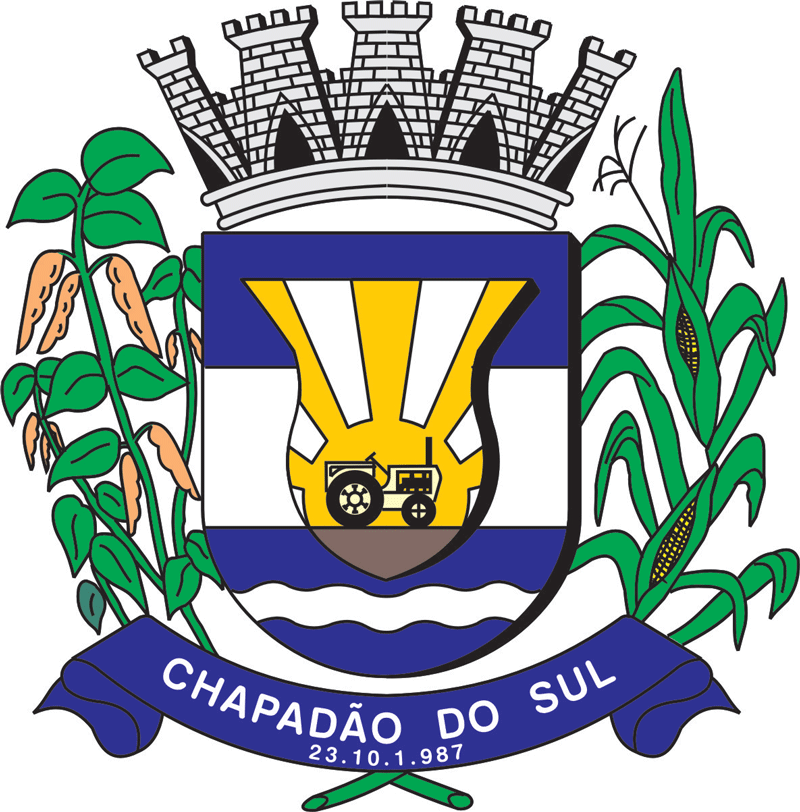 GUIA DE CONSULTA PARA LOCALIZAÇÃOREQUERENTE:LOCAL PRETENDIDO:OBS:Preencher o nome das ruas  e local onde o ponto é pretendido: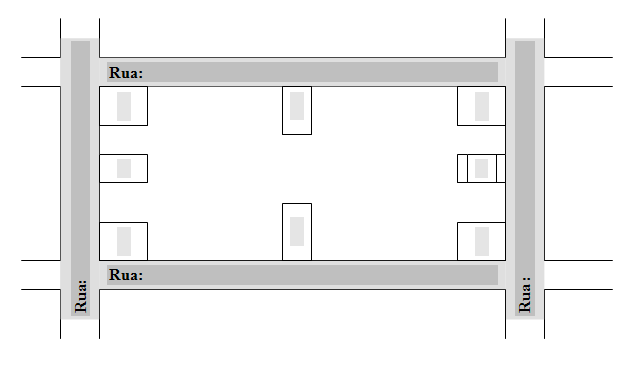 PARA USO DA FISCALIZAÇÃO MUNICIPAL:Nome:Telefone: Rua/Av. Bairro: Cidade: Chapadão do Sul - MSAtividade:            Deferido                            IndeferidoITAMAR MARIANISecretario de Finanças e Planejamento Chapadão do Sul, 02 de maio de 2018           Deferido                            IndeferidoITAMAR MARIANISecretario de Finanças e PlanejamentoProtocolo: